AARTI RANA                                             http://modelling-portfolio.uk/aarti-rana/ 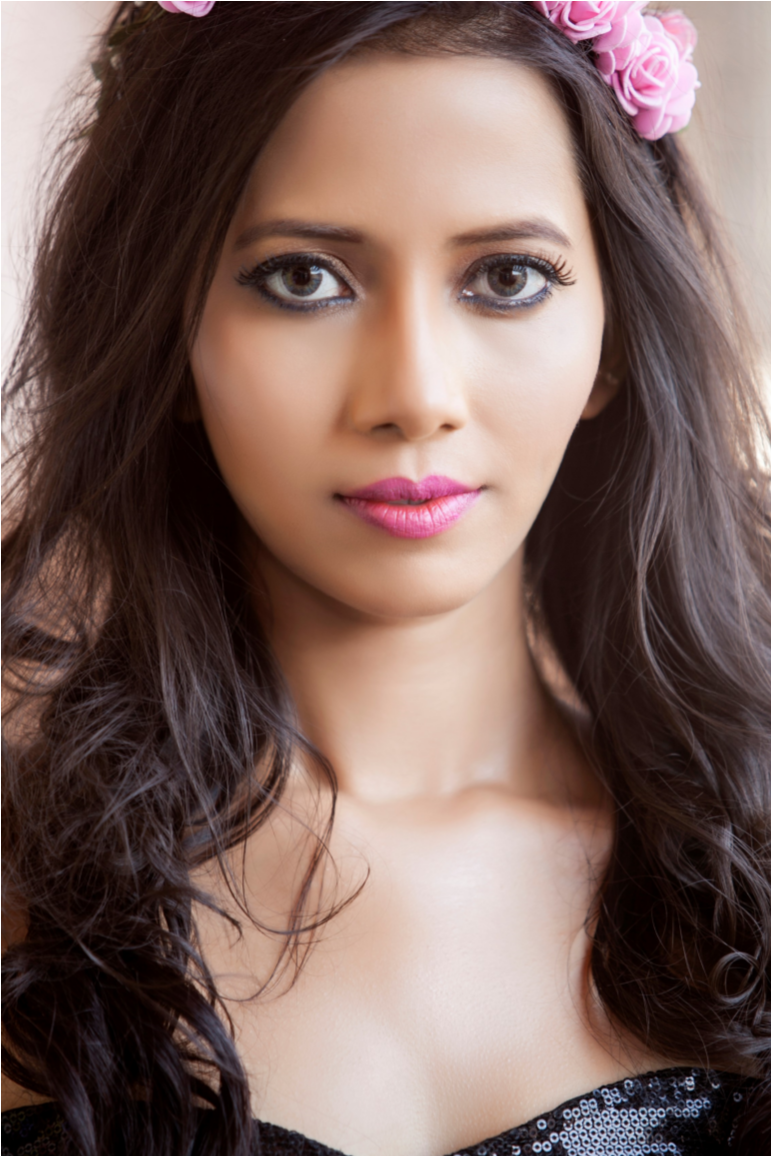 Hair: Black 	 	             Height: 5ft 5inc Eyes: Brown  	 	Dress Size: 6/8 Ethnicity: Indian 	 	Build:Slim/Athletic TRAINING: An Actor Prepares Diploma, (Mumbai)  CREDITS: (recent first) LANGUAGES:  Gujarati, Hindi, English & PunjabiBELA 	 	 Chakravartin Ashoka Samrat, Colors TV JIGNA  	 Pritam Pyaare Aur Woh, Sab TV  PRINCESS 	 Kumkum Na Pagla Padhya, Colors TV Regional Show  COMMERCIAL  Saas Bahu Aur Saazish Promo COMMERCIAL  Pradhan Mantiri Surakshit Matritva Abhiyan COMMERCIAL  Cyber Power (Inverted), TV COMMERCIAL  Road Safety (No Mobiles), TV COMMERCIAL   Nerolac Pearls Advert, Healthy Home Paints (Hindi/Telugu) COMMERCIAL  Naptol Ad for Sari  PRINT CAMPAIGN Essel World Prints Advert, Modelling  PRINT CAMPAIGN Belita Salon Print Ad, Modelling  PRINT CAMPAIGN Salwar Suit, Catalogue Print Campaign  